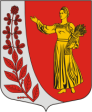 Совет депутатов муниципального образования«ПУДОМЯГСКОЕ сельскоЕ поселениЕГатчинского муниципального районаЛенинградской областиР Е Ш Е Н И Еот  «19» декабря 2019 года                                                                                               №19О внесении изменений в решение Света депутатов Пудомягского сельского поселения от 18 марта 2019 года № 270 «Об утверждении Положения «Об общественномсовете части территории Пудомягского сельского поселения»       В соответствии с Федеральным законом от 06.10.2003 № 131-ФЗ "Об общих принципах организации местного самоуправления в Российской Федерации", областным законом от 28.12.2018 г. №147-ОЗ "О старостах сельских населенных пунктов Ленинградской области и содействии участию населения  в осуществлении местного самоуправления  в иных формах на частях территорий муниципальных образований Ленинградской области», Уставом муниципального образования «Пудомягское сельское  поселение» Гатчинского  муниципального района Ленинградской области, Совет депутатов Пудомягского сельского поселения,РЕШИЛ:1.    Внести изменения в Положение 1 «Об общественном совете части территории Пудомягского сельского поселения»: 1.1. Исключить п.11 части 1 статьи 3. Досрочное прекращение полномочий общественного совета, члена общественного совета.2. Настоящее решение  подлежит официальному опубликованию и размещению на официальном сайте Пудомягского сельского поселения в информационно-телекоммуникационной сети «Интернет». Решение вступает в силу после его официального опубликования.Глава Пудомягского сельского поселения	                                                    	Л.И. Буянова